PRZYRODA KL. 424.03.2020.Witam.Dzisiaj zajmiemy się nowym tematem. Zapiszcie go w zeszycie.Układ rozrodczy umożliwia wydawanie na świat potomstwa.Kto ma podręcznik w domu, to jesteśmy na str. 104 – 105.Zapiszemy punkty pod tematem:Budowa układu rozrodczego kobiety i mężczyzny.Co to jest zapłodnienie?Jak dbać o układ rozrodczy?Proszę dokładnie przeanalizować rysunki przedstawiające układ rozrodczy żeński (str.104) i układ rozrodczy męski (str. 105), uwzględniając nazwy narządów i ich funkcje.  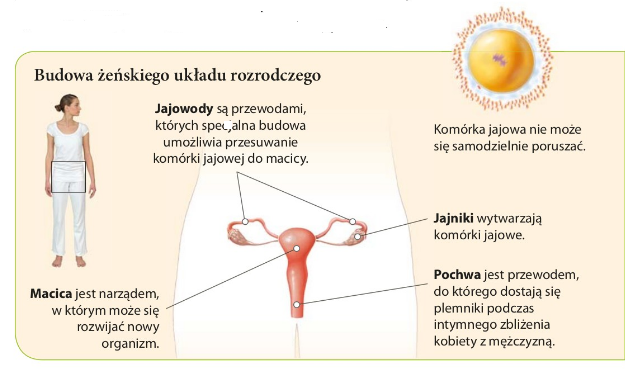 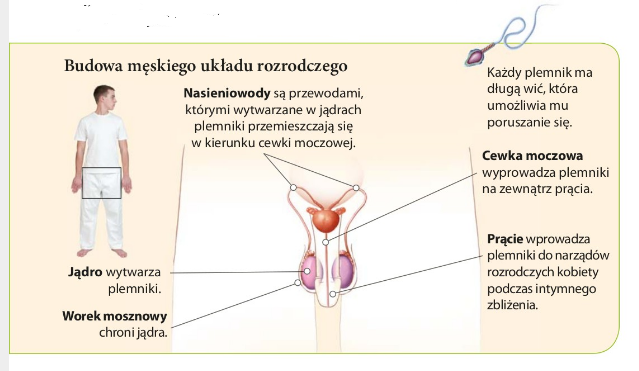 Następnie w zeszycie zapiszcie:Zapłodnienie to połączenie komórki rozrodczej męskiej – plemnika z komórką rozrodczą żeńską – komórką jajową. Jest początkiem nowego życia.Zainteresowanych zachęcam do obejrzenia filmu:„Od poczęcia – dziecko”https://www.youtube.com/watch?v=vxXHiz3RTsAPozdrawiam,B.Bednorz